Voiture :Créateur du setup :Pneus et Freins :Pression pneu avant G et D :Pression pneu arrière G et D :  Pression de freinage : Equilibre de freinage : Conduit des freins : Contrôle de motricité :Aérodynamique et Châssis :Appuis avant : Appuis arrière : Répartition longitudinale du poids : Alignement :Rapport de direction : Angle de chasse G et D : Face carrossage angle G et D : Angle de chasse arrière G et D : Pincement avant : Pincement arrière : Différentiel :Blocage différentiel en accélération : Blocage différentiel en décélération : Blocage différentiel pré-charge : Verrouillage visqueux : Radiateur : Suspensions :Hauteur de caisse avant G et D : Hauteur de caisse arrière G et D : Amortissement avant G et D : Amortissement arrière G et D : Barre stabilisatrice avant : Barre stabilisatrice arrière : 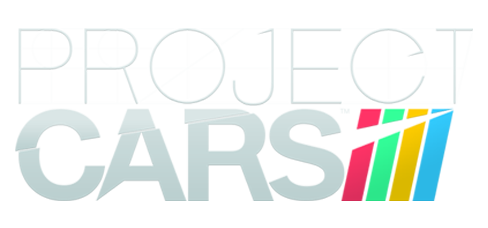 Amortisseurs Butée avant G et D : Butée arrière G et D : Compression lente avant G et D : Compression lente arrière G et D : Compression rapide avant G et D : Compression rapide arrière G et D : Rebond lent avant G et D : Rebond lent arrière G et D : Rebond rapide avant G et D : Rebond rapide arrière G et D : Différentiel :Blocage différentiel en accélération : Blocage différentiel en décélération : Blocage différentiel pré-charge : Verrouillage visqueux : Radiateur : Rapports :Dernier rapport : 1ère    : 2eme : 3eme : 4eme : 5eme : 6eme : 7eme :Moteur :Charge en carburant : Charge carburant ( qualif. ) : Wastegate : Cartographie de frein :Restriction d'air :